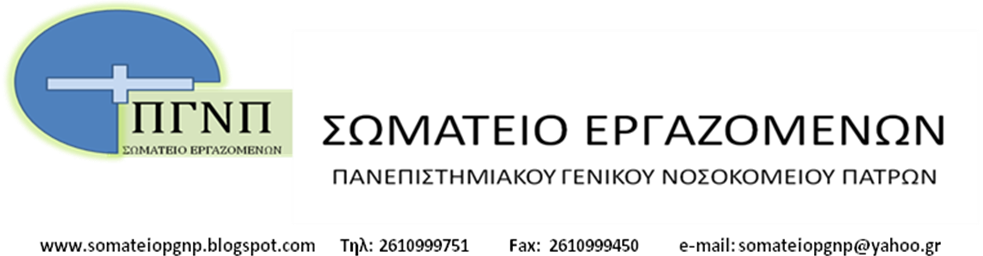 Ρίο, 9/12/21ΑΝΑΚΟΙΝΩΣΗ - ΚΑΤΑΓΓΕΛΙΑΣυνάδελφοι/σεςΗ κατάσταση στο Νοσοκομείο είναι τραγική!!!Λειτουργούν 5 κλινικές covid, 1 παιδιατρική και μία για ύποπτα περιστατικά (έως ότου βγει το μοριακό test) εκ των οποίων οι 4 έχουν 50% λιγότερο νοσηλευτικό προσωπικό από την μία κλινική που είναι «επαρκώς» στελεχωμένη. Τον τελευταίομήνα έχουμε το φαινόμενο των διασωληνωμένων ασθενών με covid νανοσηλεύονται σε αυτές τις υποστελεχωμένες κλινικές με νοσηλευτές χωρίς εμπειρία νοσηλείας διασωληνωμένου ασθενή, με ότι αυτό συνεπάγεται…..Με το θόρυβο των διασωληνωμένων εκτός ΜΕΘ covidδόθηκε η εντολή για τη δημιουργία ΜΕΘ σε πεντάκλινο θάλαμο κλινικής covid χωρίς να υπάρχει η υποδομή (ειδικές εγκαταστασεις, μηχανήματα κλπ) και το εξειδικευμένο και επαρκές προσωπικό να εργαστεί στους διασωληνωμένους. ΔΕΝ ΥΠΑΡΧΟΥΝ ΟΙ ΠΡΟΔΙΑΓΡΑΦΕΣ ΑΣΦΑΛΕΙΑΣ για τη λειτουργία αυτής της «ΜΕΘ»!Οι εμβολιαστικές γραμμές είναι τρεις και έχουν απορροφήσει νοσηλευτικό προσωπικό που αντιστοιχεί σε δύο κλινικέςΤο Νοσοκομείο έχει σε λειτουργία μόνο μία Παθολογική κλινική, οι εισαγωγές της εφημερίας,περίπου 14, παραμένουν στο ΤΕΠ για νοσηλεία πάνω στα φορεία μέχρι την έναρξη της επόμενης εφημερίας. Φτάσαμε σε σημείο να μην έχουμε φορεία να βάλουμε τα νέα περιστατικά της εφημερίας!!ΚΑΤΑΓΓΕΛΟΥΜΕ ΤΗΝ ΑΝΑΛΓΗΤΗ ΣΤΑΣΗ ΤΩΝ ΔΙΟΙΚΗΣΕΩΝ ΚΑΙ ΤΟΥ ΥΠΟΥΡΓΕΙΟΥ ΓΙΑ ΤΗΝ ΚΑΤΑΝΤΙΑ ΤΟΥ ΠΑΝΕΠΙΣΤΗΜΙΑΚΟΥ ΝΟΣΟΚΟΜΕΙΟΥ ΠΟΥ ΟΔΗΓΗΣΕ Η ΤΡΑΓΙΚΗ ΕΛΛΕΙΨΗ ΠΡΟΣΩΠΙΚΟΥΓΙΑ ΤΟ Δ.Σ.